Revision NotesSTEP1　New User Registration1-1　Registration with Email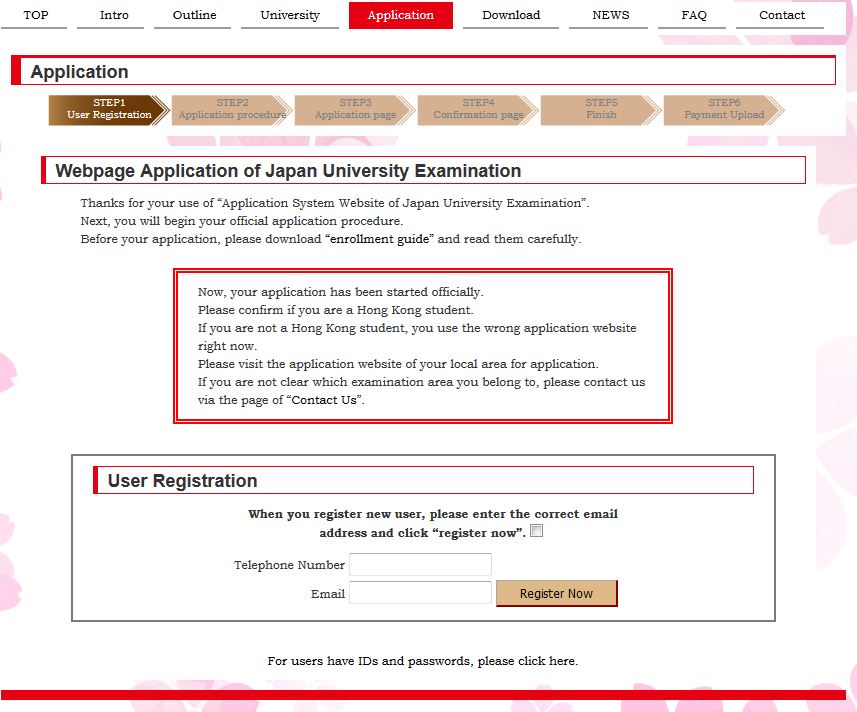 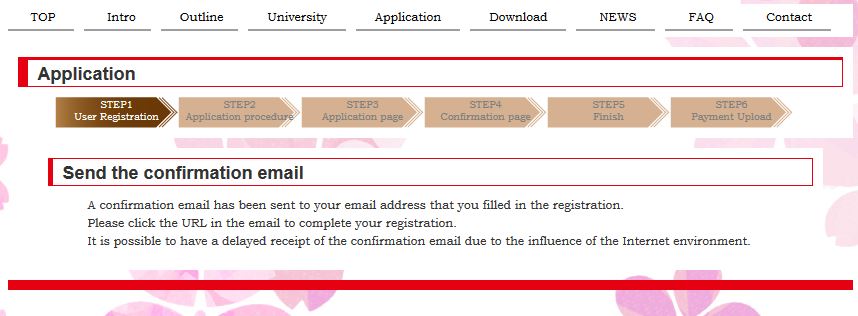 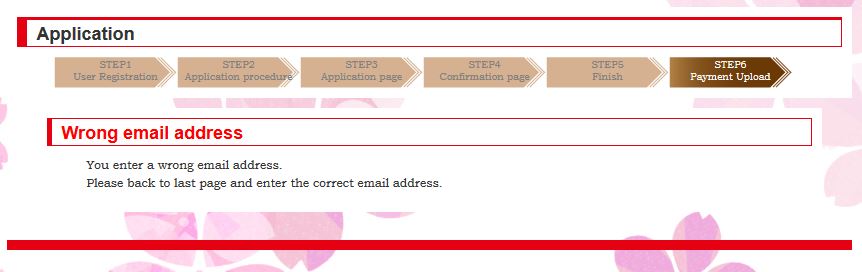 1-2　A Password Email Sent to Your Email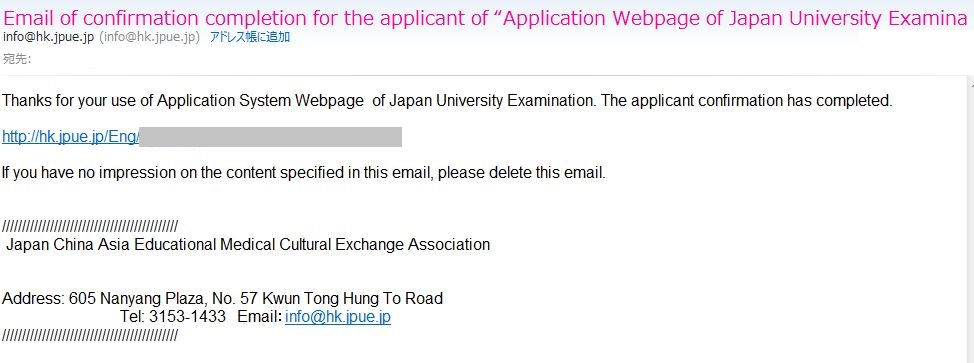 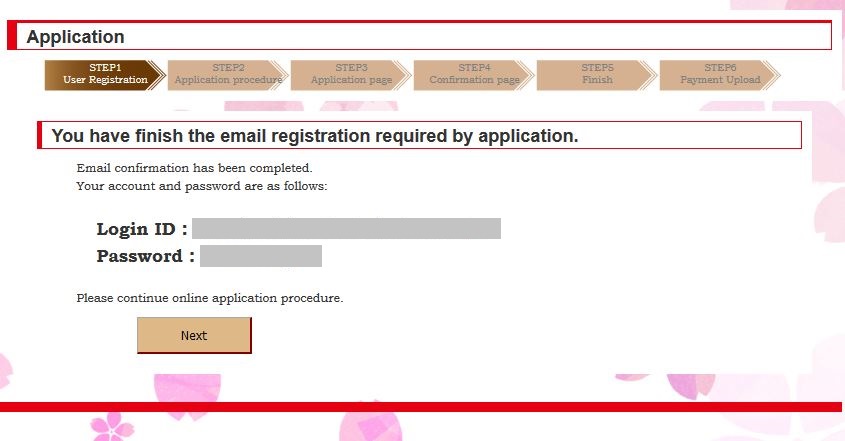 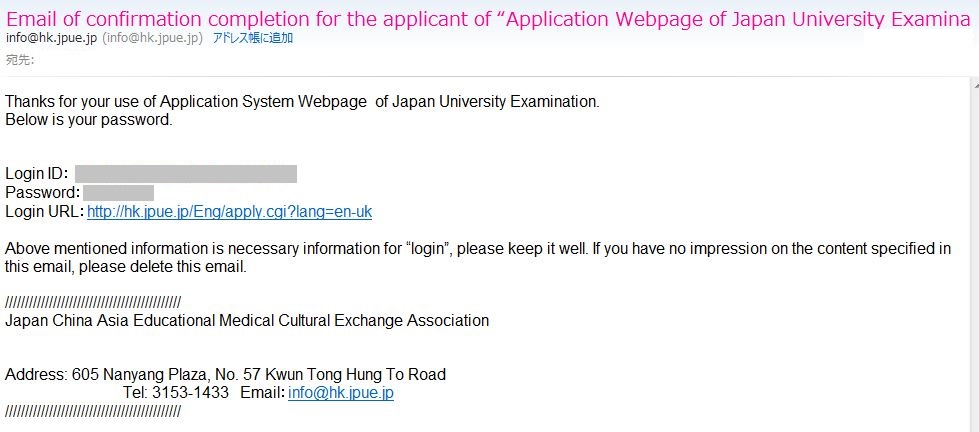 STEP2　APPLICATION PROCEDURE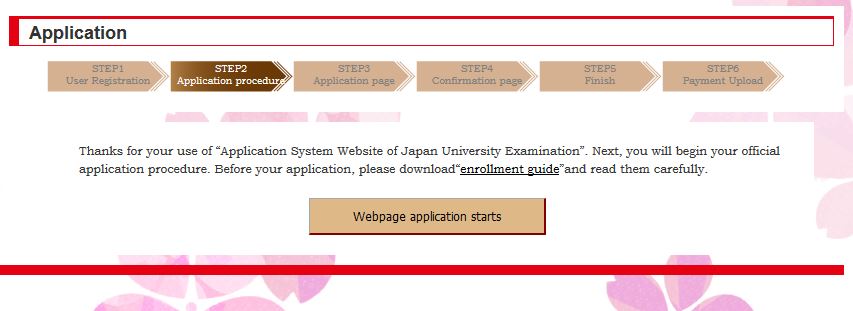 STEP3　PAGE FOR APPLICATION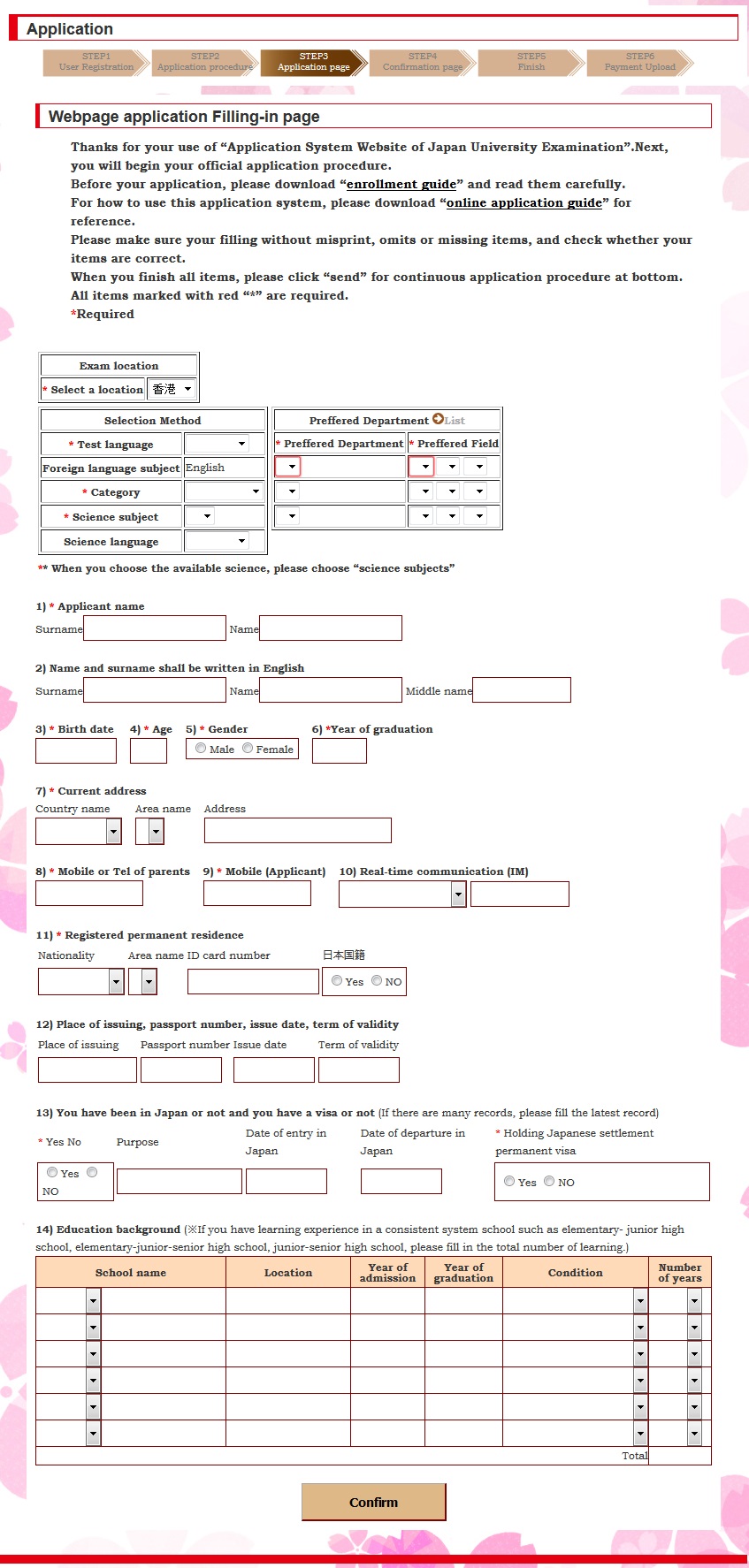 STEP4　Confirmation Page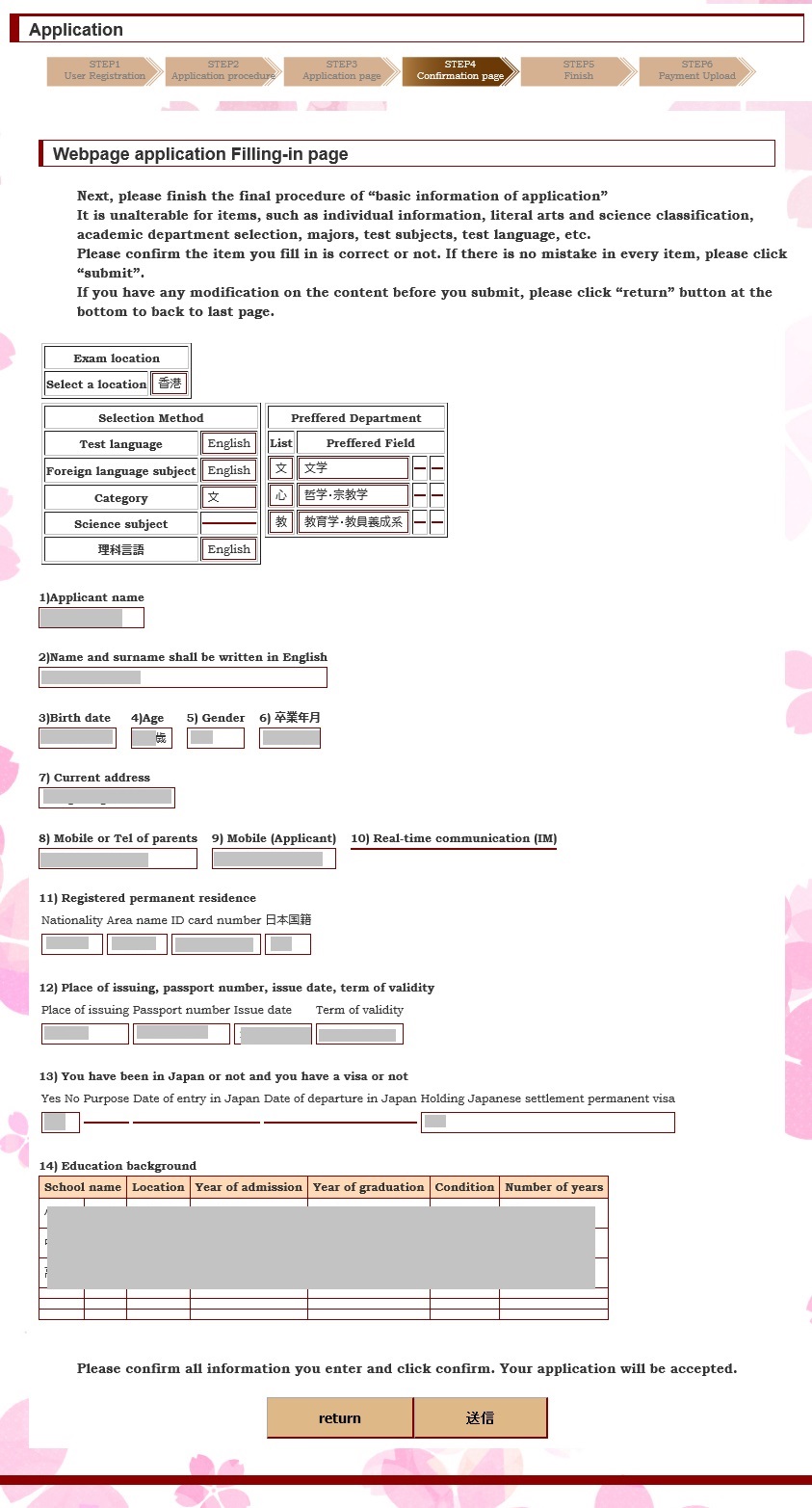 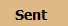 STEP5　Completion of the Application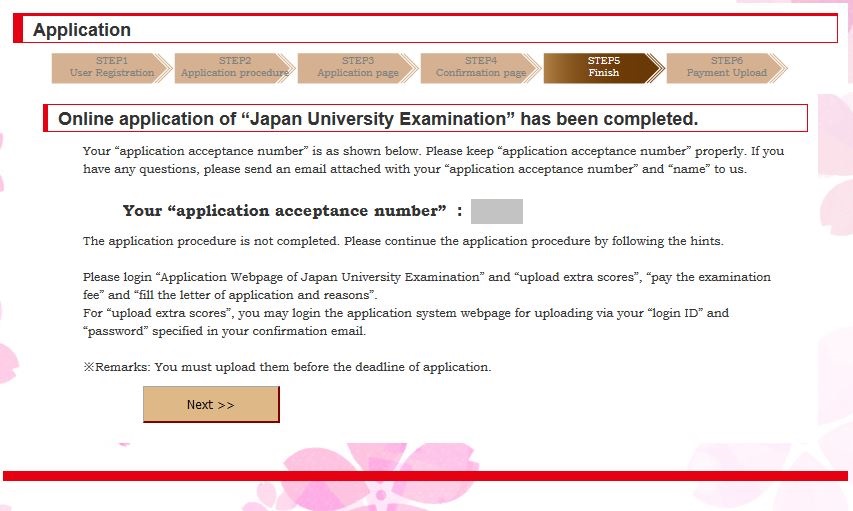 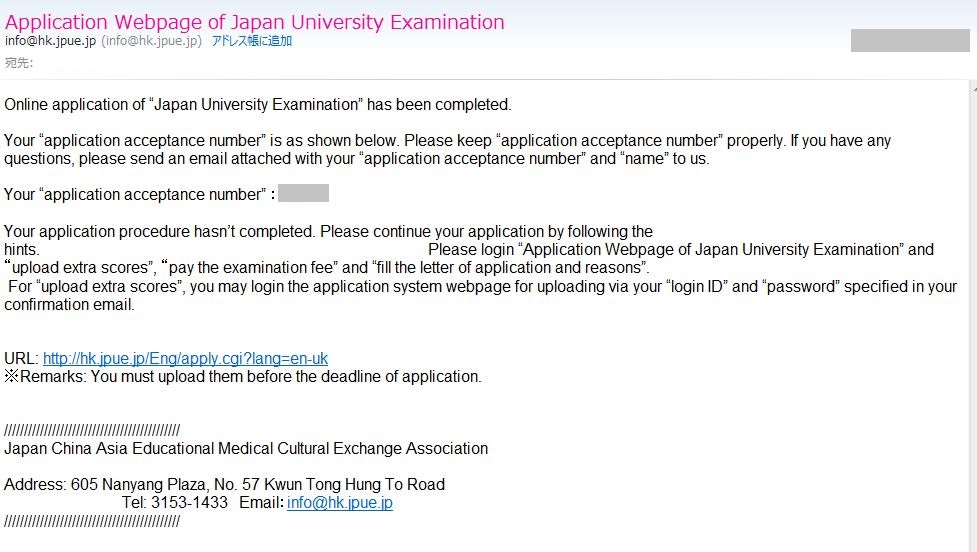 STEP6　Payment of Application Fee6-1　About the Payment of Application Fee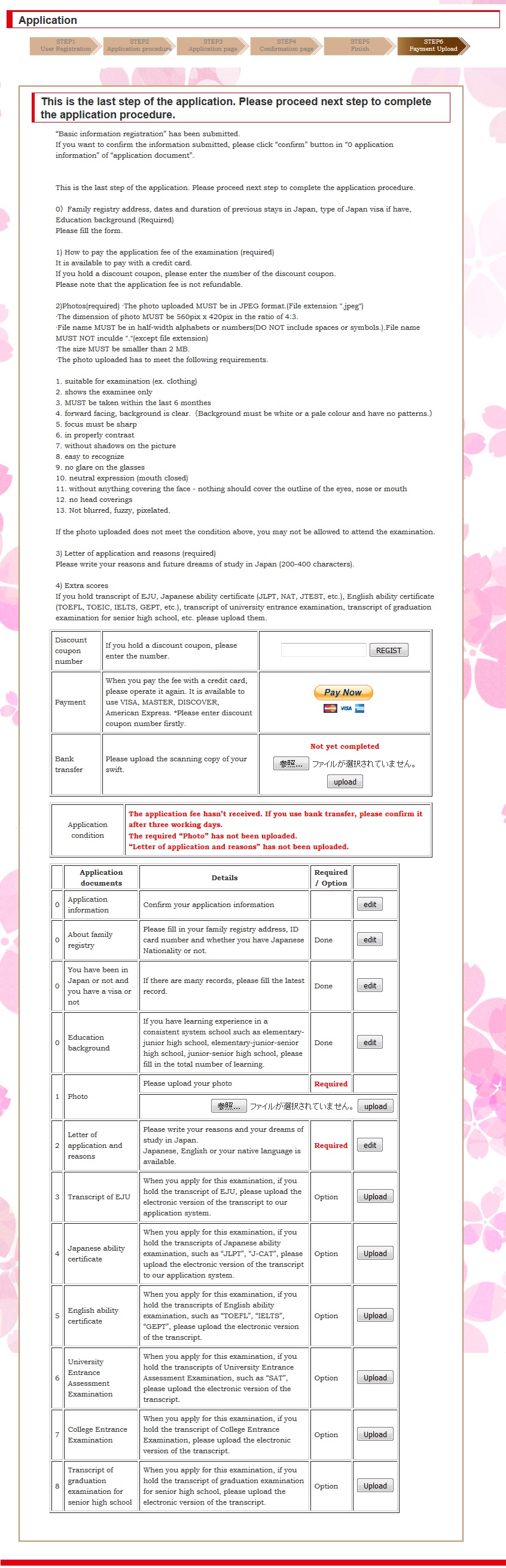 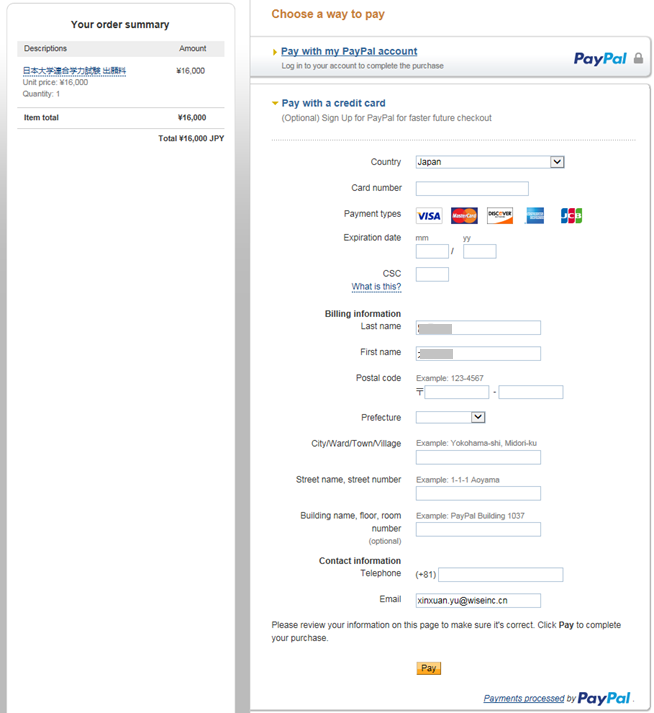 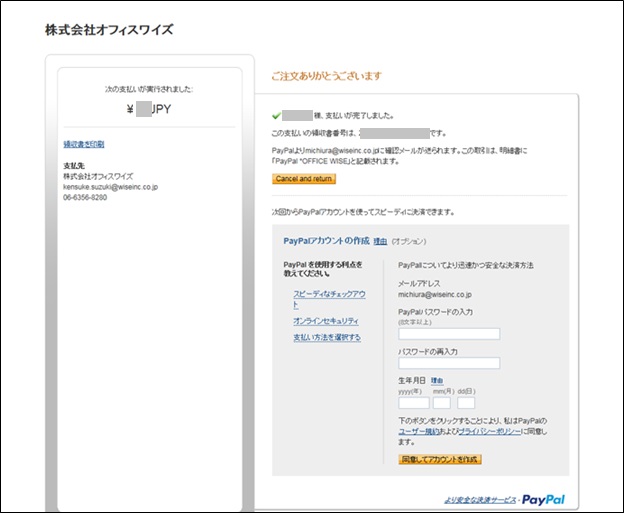 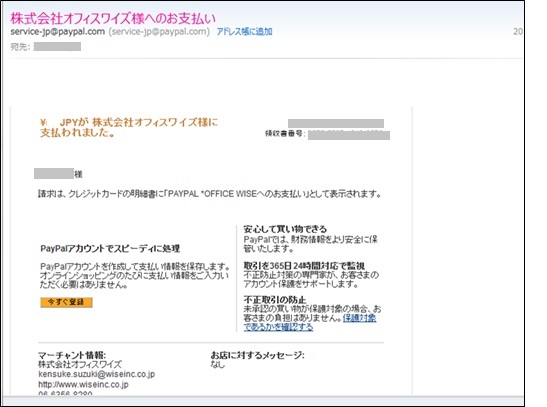 6-1-2　Payment Via Bank Transfer 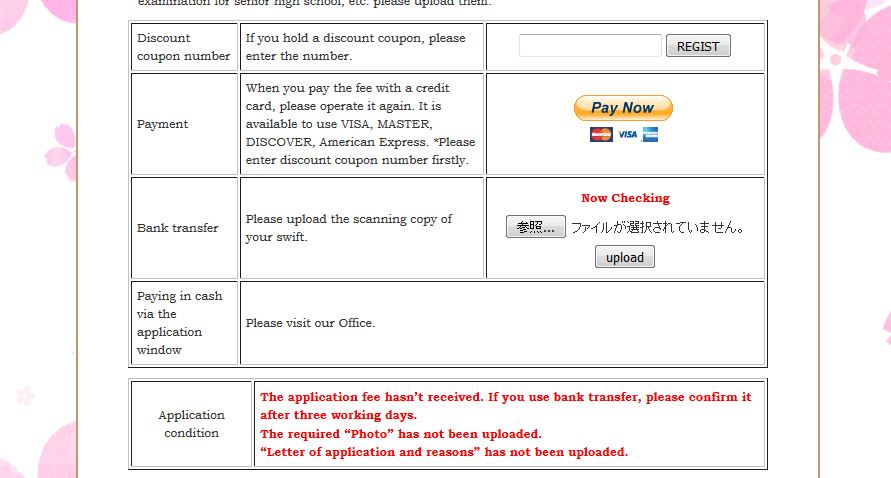 6-1-3　Discount Coupon (Paid)6-2　Completion of the Payment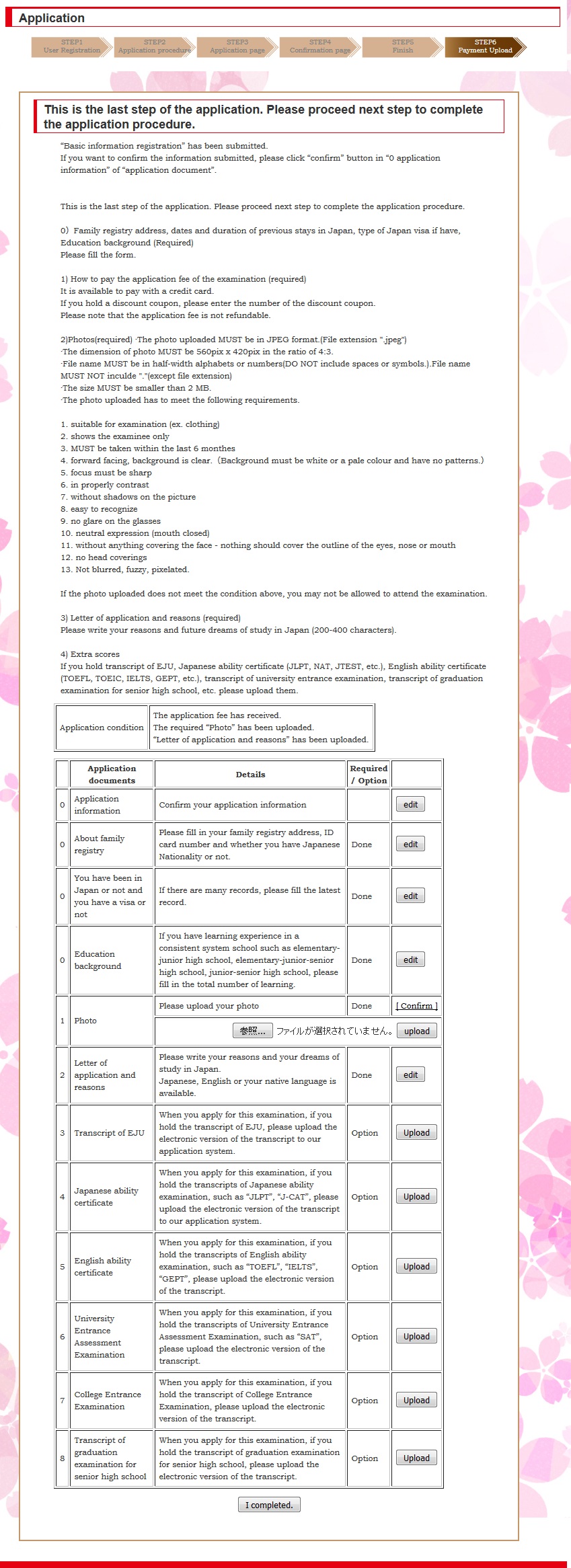 6-3　How to Fill and Upload the Application Documents6-3-1　Upload the Photo (Required)6-3-2　Upload Letter of Application and Reasons (Required)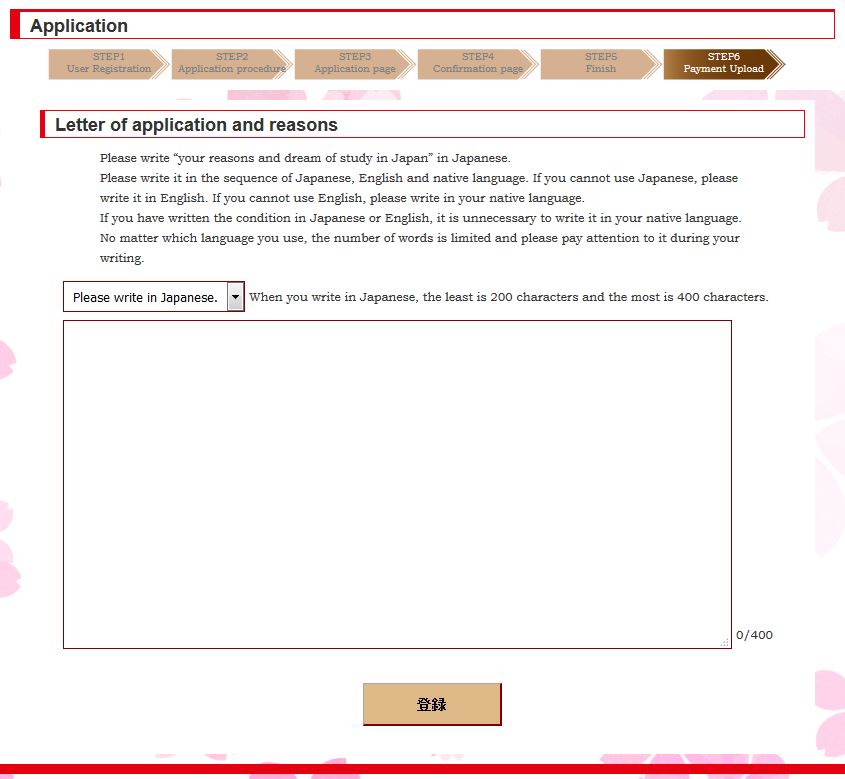 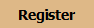 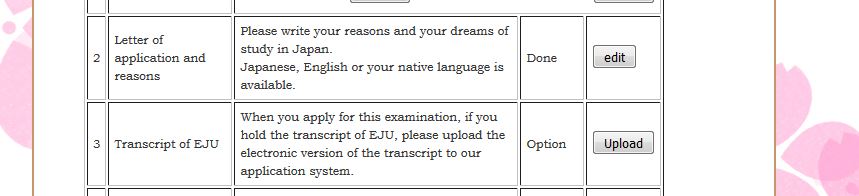 6-3-3　Upload Your Transcript1.　Transcript of EJU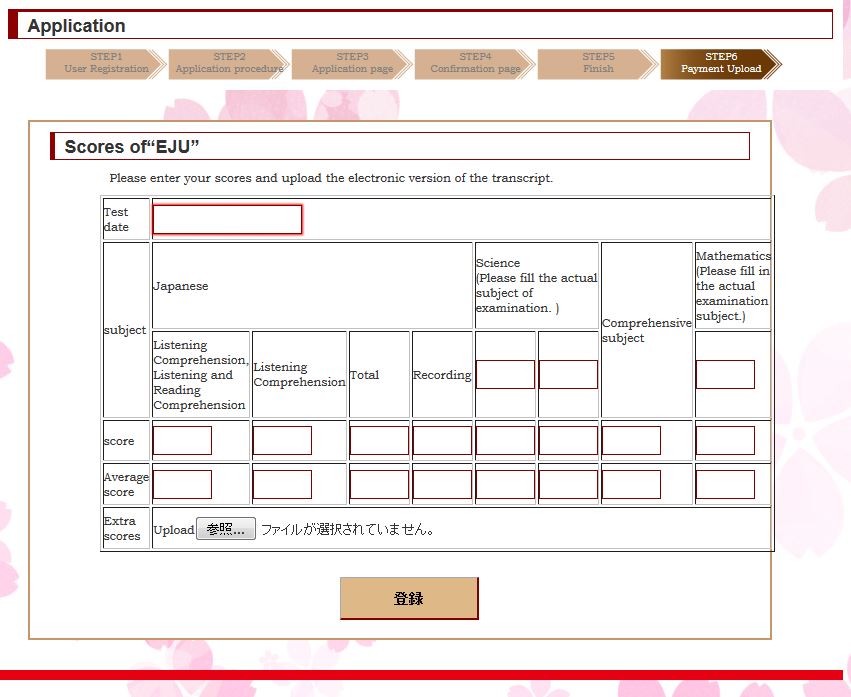 2.　How to Fill Japanese Language Proficiency Certificate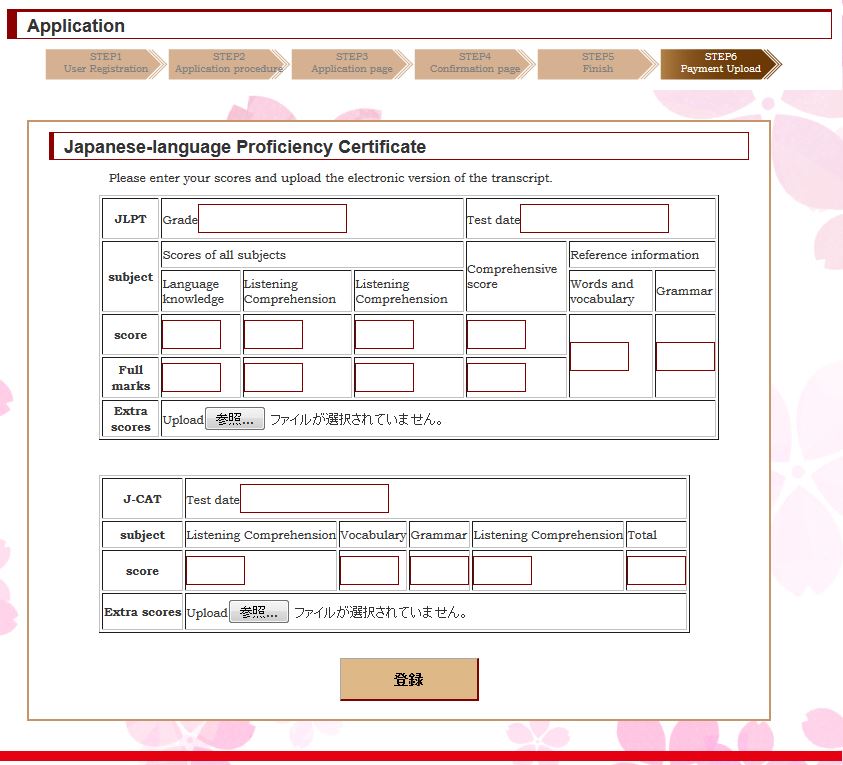 3. How to Fill English Ability Certificate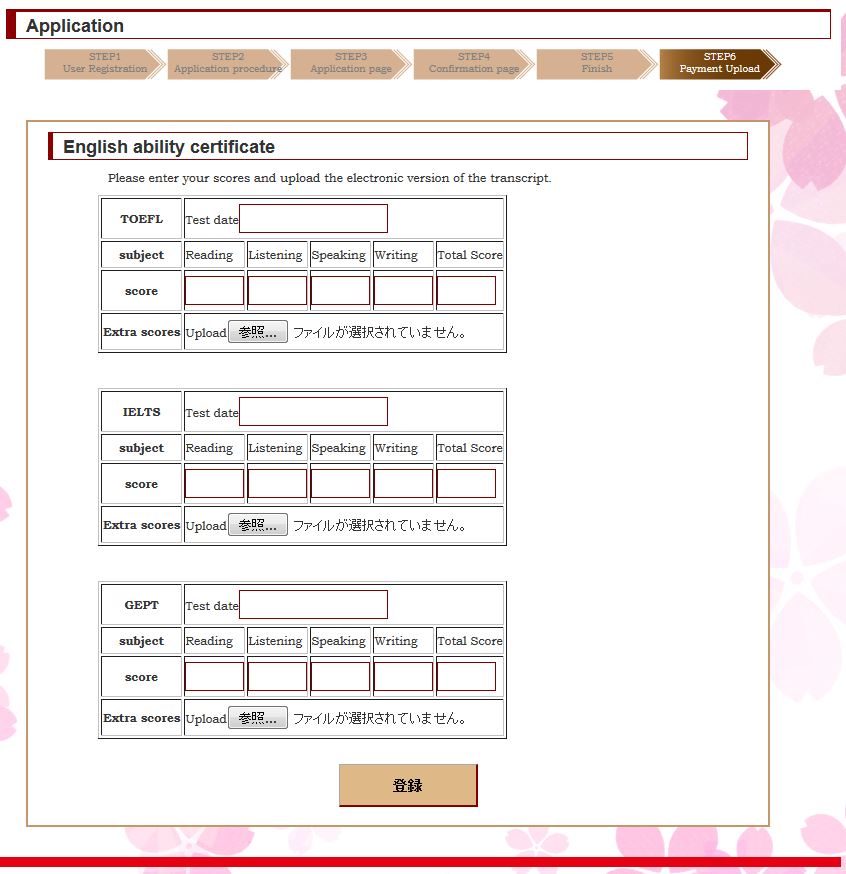 4. How to Fill the Transcript of Your University Entrance Examination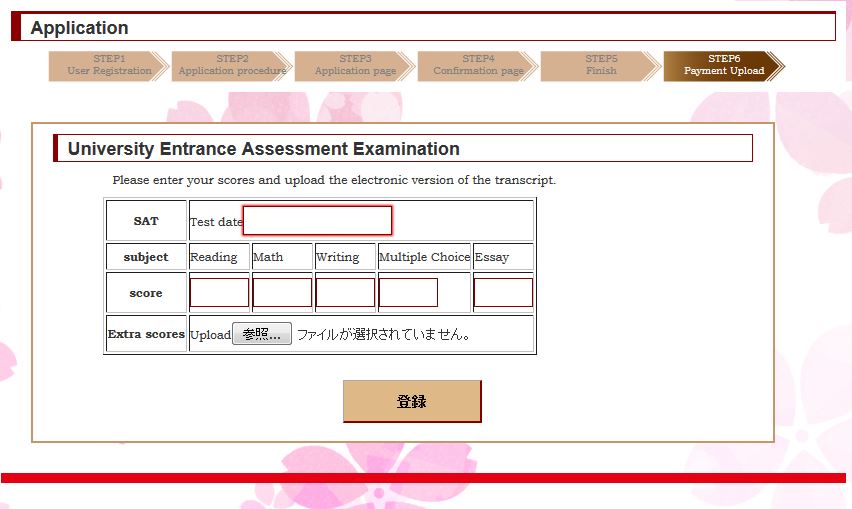 5. How to Fill Transcript of Domestic Examination 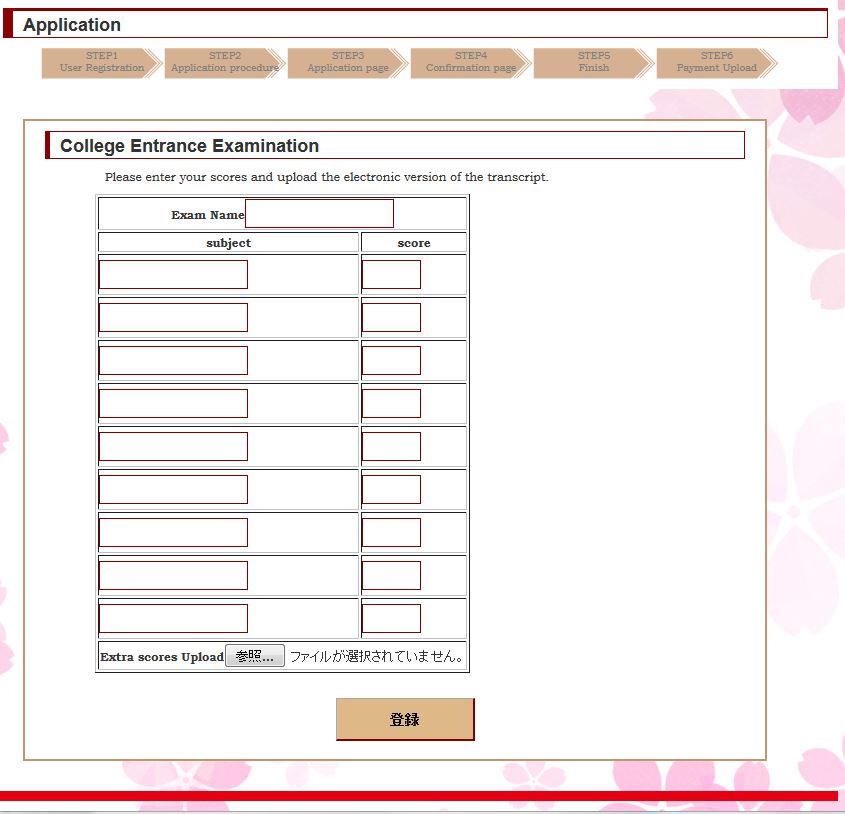 6. How to Fill the Transcript of Graduation Examination for Senior High School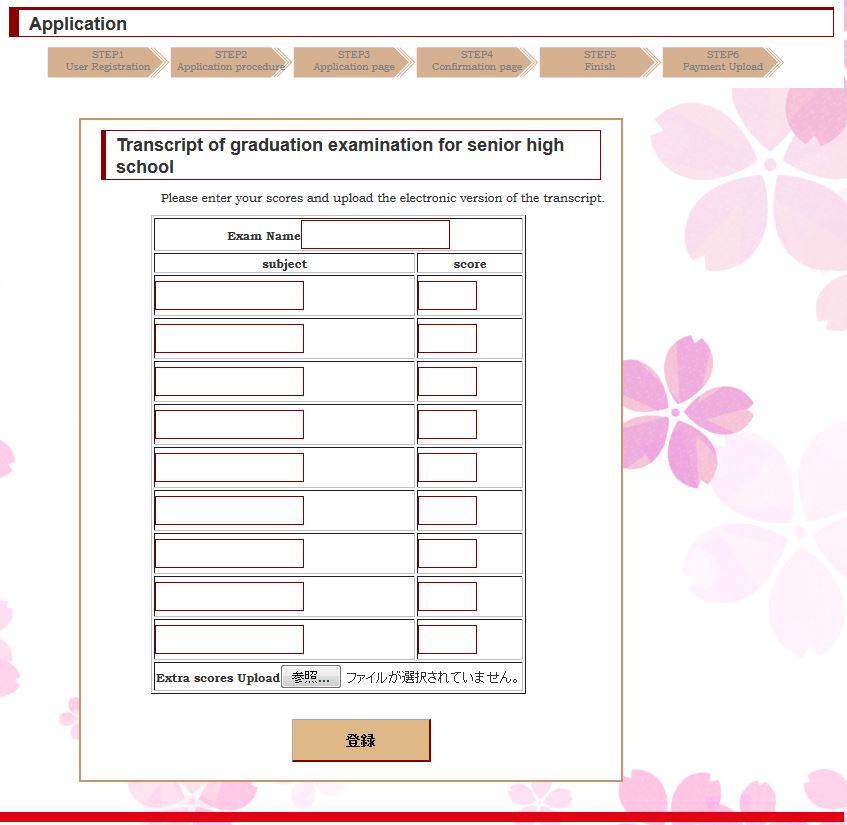 6-3-4　Finish the Upload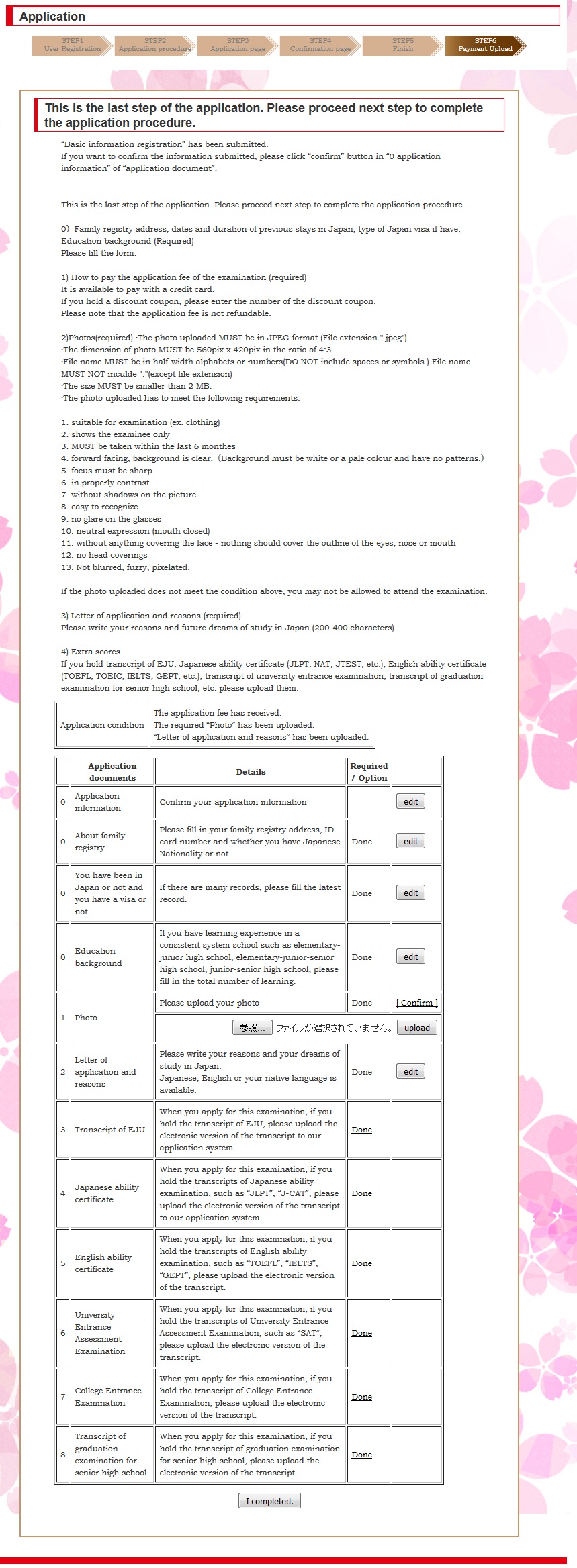 6-4　Completion of Payment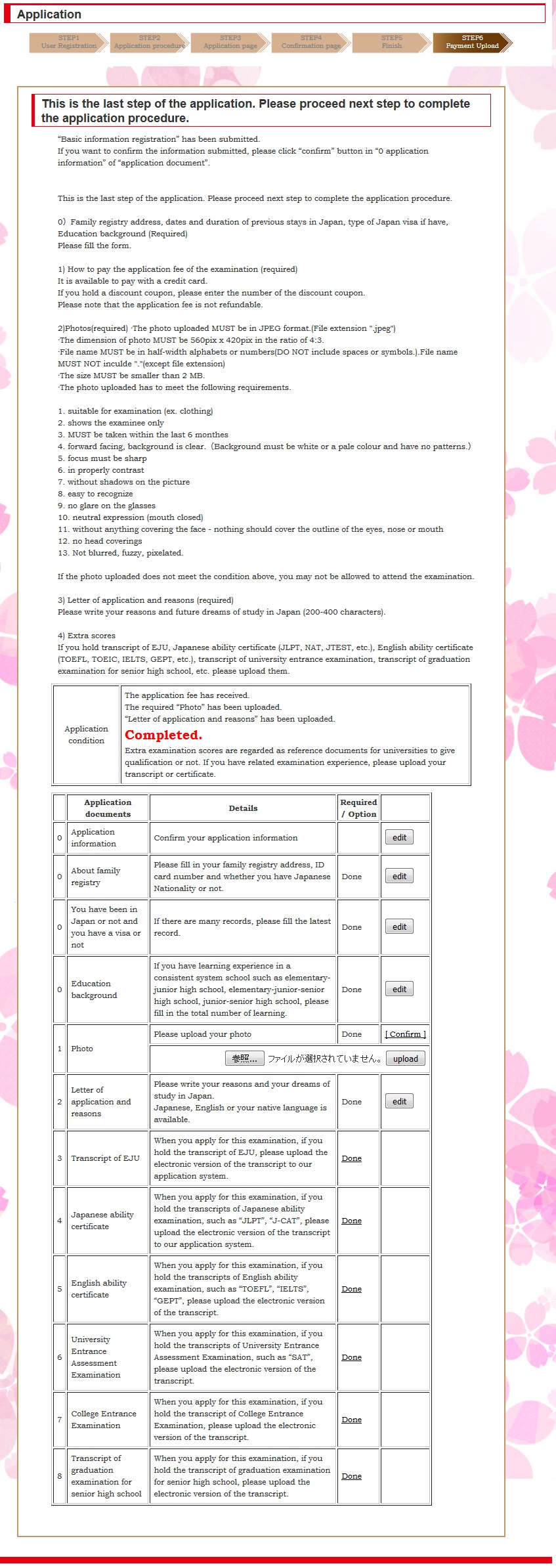 Confirm the Application Content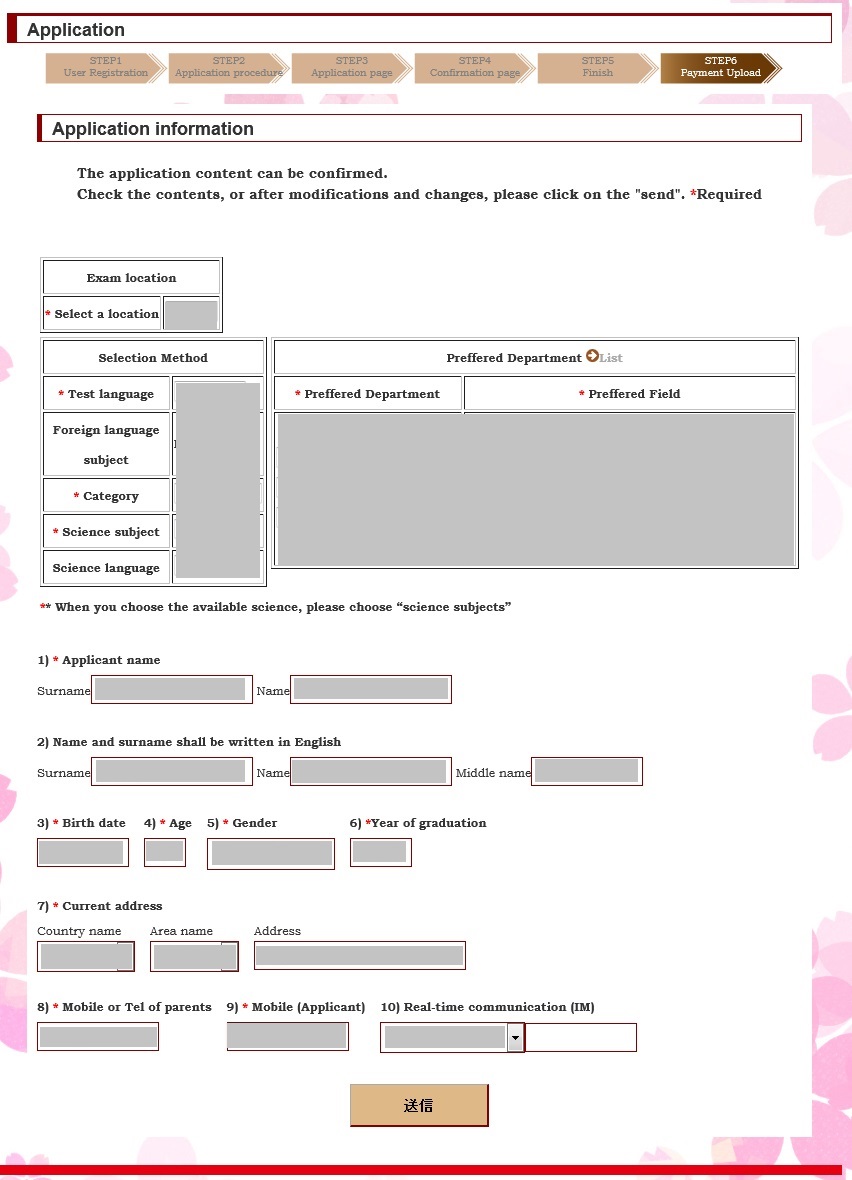 Login for the second time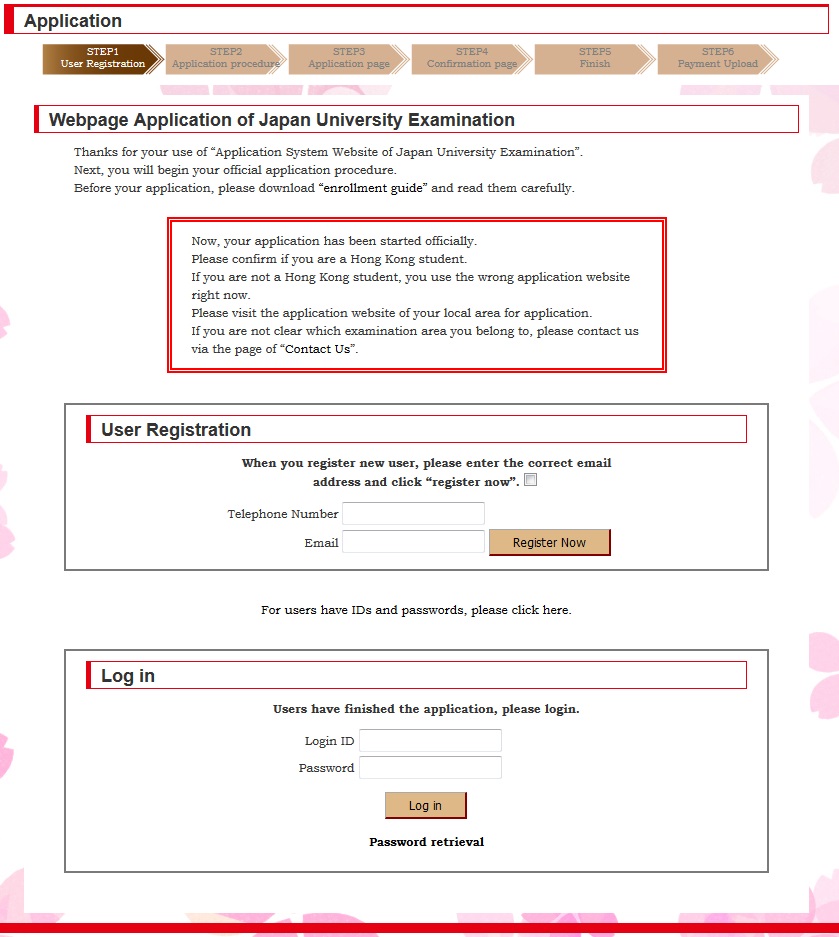 1. Page for Login for The Second Time ①（No completion of application in STEP5）2. Page for Login for The Second Time ② 　             （The Completion Condition in Step5）How to operate if the password if forgotten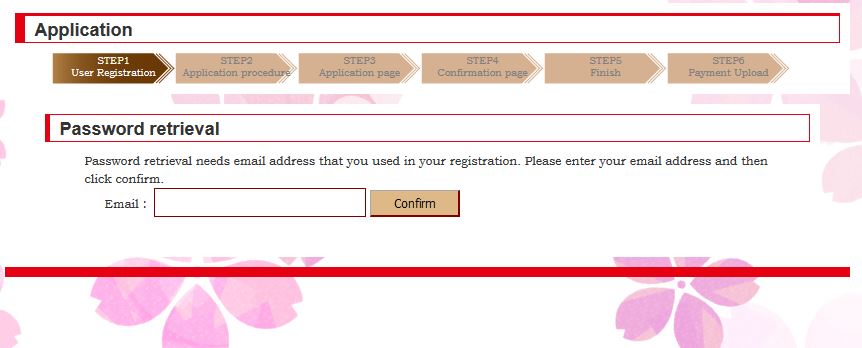 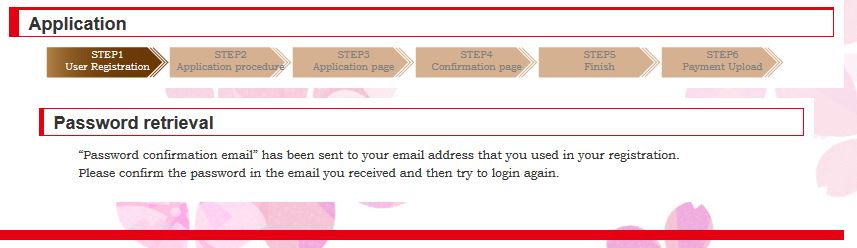 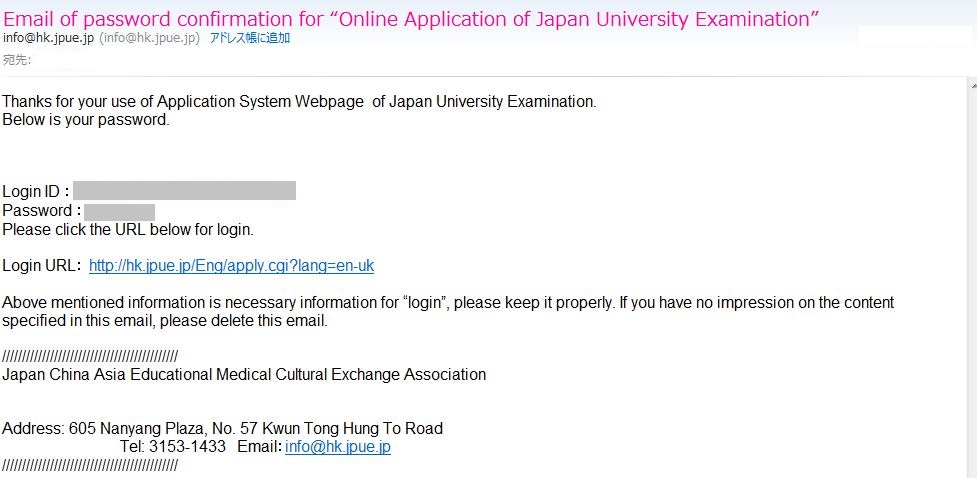 VersionDate of revisionRevision Notes/Revision HistoryVer.1.0September 12, 2015First Edition